DRY BEAN INQUIRY - December 1, 2018 DRY BEAN INQUIRY - December 1, 2018 DRY BEAN INQUIRY - December 1, 2018 DRY BEAN INQUIRY - December 1, 2018 DRY BEAN INQUIRY - December 1, 2018 DRY BEAN INQUIRY - December 1, 2018 DRY BEAN INQUIRY - December 1, 2018 DRY BEAN INQUIRY - December 1, 2018 DRY BEAN INQUIRY - December 1, 2018 OMB No. 0535-0002Approval Expires: 10/31/2018Project Code: 191   QID: 030356SMetaKey: 1451OMB No. 0535-0002Approval Expires: 10/31/2018Project Code: 191   QID: 030356SMetaKey: 1451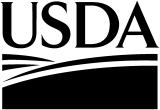 United StatesDepartment ofAgriculture 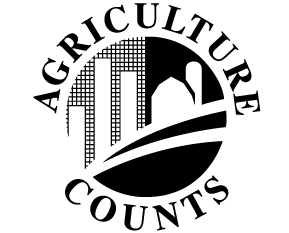 NATIONALAGRICULTURALSTATISTICSSERVICEUSDA/NASS - CaliforniaNational Operations Division9700 Page Avenue, Suite 400St. Louis, MO 63132-1547Phone: 1-800-435-5883Fax:  1-855-415-3687E-mail: NASSRFOPCR@nass.usda.govUSDA/NASS - CaliforniaNational Operations Division9700 Page Avenue, Suite 400St. Louis, MO 63132-1547Phone: 1-800-435-5883Fax:  1-855-415-3687E-mail: NASSRFOPCR@nass.usda.govUSDA/NASS - CaliforniaNational Operations Division9700 Page Avenue, Suite 400St. Louis, MO 63132-1547Phone: 1-800-435-5883Fax:  1-855-415-3687E-mail: NASSRFOPCR@nass.usda.govUSDA/NASS - CaliforniaNational Operations Division9700 Page Avenue, Suite 400St. Louis, MO 63132-1547Phone: 1-800-435-5883Fax:  1-855-415-3687E-mail: NASSRFOPCR@nass.usda.govUSDA/NASS - CaliforniaNational Operations Division9700 Page Avenue, Suite 400St. Louis, MO 63132-1547Phone: 1-800-435-5883Fax:  1-855-415-3687E-mail: NASSRFOPCR@nass.usda.govUSDA/NASS - CaliforniaNational Operations Division9700 Page Avenue, Suite 400St. Louis, MO 63132-1547Phone: 1-800-435-5883Fax:  1-855-415-3687E-mail: NASSRFOPCR@nass.usda.govPlease make corrections to name, address and ZIP Code, if necessary.Please make corrections to name, address and ZIP Code, if necessary.Please make corrections to name, address and ZIP Code, if necessary.Please make corrections to name, address and ZIP Code, if necessary.Please make corrections to name, address and ZIP Code, if necessary.Please make corrections to name, address and ZIP Code, if necessary.Please make corrections to name, address and ZIP Code, if necessary.Please make corrections to name, address and ZIP Code, if necessary.Please make corrections to name, address and ZIP Code, if necessary.The information you provide will be used for statistical purposes only. Your responses will be kept confidential and any person who willfully discloses ANY identifiable information about you or your operation is subject to a jail term, a fine, or both.  This survey is conducted in accordance with the Confidential Information Protection provisions of Title V, Subtitle A, Public Law 107-347 and other applicable Federal laws. For more information on how we protect your information please visit: https://www.nass.usda.gov/confidentiality.  Response to this survey is voluntary.According to the Paperwork Reduction Act of 1995, an agency may not conduct or sponsor, and a person is not required to respond to, a collection of information unless it displays a valid OMB control number. The valid OMB number is 0535-0002.  The time required to complete this information collection is estimated to average 15 minutes per response, including the time for reviewing instructions, searching existing data sources, gathering and maintaining the data needed, and completing and reviewing the collection of information.The information you provide will be used for statistical purposes only. Your responses will be kept confidential and any person who willfully discloses ANY identifiable information about you or your operation is subject to a jail term, a fine, or both.  This survey is conducted in accordance with the Confidential Information Protection provisions of Title V, Subtitle A, Public Law 107-347 and other applicable Federal laws. For more information on how we protect your information please visit: https://www.nass.usda.gov/confidentiality.  Response to this survey is voluntary.According to the Paperwork Reduction Act of 1995, an agency may not conduct or sponsor, and a person is not required to respond to, a collection of information unless it displays a valid OMB control number. The valid OMB number is 0535-0002.  The time required to complete this information collection is estimated to average 15 minutes per response, including the time for reviewing instructions, searching existing data sources, gathering and maintaining the data needed, and completing and reviewing the collection of information.The information you provide will be used for statistical purposes only. Your responses will be kept confidential and any person who willfully discloses ANY identifiable information about you or your operation is subject to a jail term, a fine, or both.  This survey is conducted in accordance with the Confidential Information Protection provisions of Title V, Subtitle A, Public Law 107-347 and other applicable Federal laws. For more information on how we protect your information please visit: https://www.nass.usda.gov/confidentiality.  Response to this survey is voluntary.According to the Paperwork Reduction Act of 1995, an agency may not conduct or sponsor, and a person is not required to respond to, a collection of information unless it displays a valid OMB control number. The valid OMB number is 0535-0002.  The time required to complete this information collection is estimated to average 15 minutes per response, including the time for reviewing instructions, searching existing data sources, gathering and maintaining the data needed, and completing and reviewing the collection of information.The information you provide will be used for statistical purposes only. Your responses will be kept confidential and any person who willfully discloses ANY identifiable information about you or your operation is subject to a jail term, a fine, or both.  This survey is conducted in accordance with the Confidential Information Protection provisions of Title V, Subtitle A, Public Law 107-347 and other applicable Federal laws. For more information on how we protect your information please visit: https://www.nass.usda.gov/confidentiality.  Response to this survey is voluntary.According to the Paperwork Reduction Act of 1995, an agency may not conduct or sponsor, and a person is not required to respond to, a collection of information unless it displays a valid OMB control number. The valid OMB number is 0535-0002.  The time required to complete this information collection is estimated to average 15 minutes per response, including the time for reviewing instructions, searching existing data sources, gathering and maintaining the data needed, and completing and reviewing the collection of information.The information you provide will be used for statistical purposes only. Your responses will be kept confidential and any person who willfully discloses ANY identifiable information about you or your operation is subject to a jail term, a fine, or both.  This survey is conducted in accordance with the Confidential Information Protection provisions of Title V, Subtitle A, Public Law 107-347 and other applicable Federal laws. For more information on how we protect your information please visit: https://www.nass.usda.gov/confidentiality.  Response to this survey is voluntary.According to the Paperwork Reduction Act of 1995, an agency may not conduct or sponsor, and a person is not required to respond to, a collection of information unless it displays a valid OMB control number. The valid OMB number is 0535-0002.  The time required to complete this information collection is estimated to average 15 minutes per response, including the time for reviewing instructions, searching existing data sources, gathering and maintaining the data needed, and completing and reviewing the collection of information.The information you provide will be used for statistical purposes only. Your responses will be kept confidential and any person who willfully discloses ANY identifiable information about you or your operation is subject to a jail term, a fine, or both.  This survey is conducted in accordance with the Confidential Information Protection provisions of Title V, Subtitle A, Public Law 107-347 and other applicable Federal laws. For more information on how we protect your information please visit: https://www.nass.usda.gov/confidentiality.  Response to this survey is voluntary.According to the Paperwork Reduction Act of 1995, an agency may not conduct or sponsor, and a person is not required to respond to, a collection of information unless it displays a valid OMB control number. The valid OMB number is 0535-0002.  The time required to complete this information collection is estimated to average 15 minutes per response, including the time for reviewing instructions, searching existing data sources, gathering and maintaining the data needed, and completing and reviewing the collection of information.The information you provide will be used for statistical purposes only. Your responses will be kept confidential and any person who willfully discloses ANY identifiable information about you or your operation is subject to a jail term, a fine, or both.  This survey is conducted in accordance with the Confidential Information Protection provisions of Title V, Subtitle A, Public Law 107-347 and other applicable Federal laws. For more information on how we protect your information please visit: https://www.nass.usda.gov/confidentiality.  Response to this survey is voluntary.According to the Paperwork Reduction Act of 1995, an agency may not conduct or sponsor, and a person is not required to respond to, a collection of information unless it displays a valid OMB control number. The valid OMB number is 0535-0002.  The time required to complete this information collection is estimated to average 15 minutes per response, including the time for reviewing instructions, searching existing data sources, gathering and maintaining the data needed, and completing and reviewing the collection of information.The information you provide will be used for statistical purposes only. Your responses will be kept confidential and any person who willfully discloses ANY identifiable information about you or your operation is subject to a jail term, a fine, or both.  This survey is conducted in accordance with the Confidential Information Protection provisions of Title V, Subtitle A, Public Law 107-347 and other applicable Federal laws. For more information on how we protect your information please visit: https://www.nass.usda.gov/confidentiality.  Response to this survey is voluntary.According to the Paperwork Reduction Act of 1995, an agency may not conduct or sponsor, and a person is not required to respond to, a collection of information unless it displays a valid OMB control number. The valid OMB number is 0535-0002.  The time required to complete this information collection is estimated to average 15 minutes per response, including the time for reviewing instructions, searching existing data sources, gathering and maintaining the data needed, and completing and reviewing the collection of information.The information you provide will be used for statistical purposes only. Your responses will be kept confidential and any person who willfully discloses ANY identifiable information about you or your operation is subject to a jail term, a fine, or both.  This survey is conducted in accordance with the Confidential Information Protection provisions of Title V, Subtitle A, Public Law 107-347 and other applicable Federal laws. For more information on how we protect your information please visit: https://www.nass.usda.gov/confidentiality.  Response to this survey is voluntary.According to the Paperwork Reduction Act of 1995, an agency may not conduct or sponsor, and a person is not required to respond to, a collection of information unless it displays a valid OMB control number. The valid OMB number is 0535-0002.  The time required to complete this information collection is estimated to average 15 minutes per response, including the time for reviewing instructions, searching existing data sources, gathering and maintaining the data needed, and completing and reviewing the collection of information.1.	In 2018, did this operation or the individual(s) printed above plant dry edible beans?1.	In 2018, did this operation or the individual(s) printed above plant dry edible beans?1.	In 2018, did this operation or the individual(s) printed above plant dry edible beans?Include land rented from others. Exclude land rented to others.  Exclude soybean and lentil acreage and production.Include land rented from others. Exclude land rented to others.  Exclude soybean and lentil acreage and production.Include land rented from others. Exclude land rented to others.  Exclude soybean and lentil acreage and production.1200 1Yes - Continue  3No - Go to Section 17SECTION 1 – BLACK BEANSSECTION 1 – BLACK BEANSAcresHow many total acres of black beans were planted for harvest in 2018? Include black turtle beans . . . . . . . . . . . . . . . . . . . . . . . . . . . . . . . . . . . . . . . . . . . . . . . . . . . .___a.	Of these (Item 1) acres, how many acres were harvested in 2018? . . . . . . . . . . . . . . . . . . . . . . . .___HundredweightHundredweight2.	What was the total quantity of black beans harvested in 2018? . . . . . . . . . . . . . . . . . . . . . . . . . . . . . .Pounds per Acre3.	What was the average yield per acre for the 2018 black bean crop? . . . . . . . . . . . . . . . . . . . . . . . . . SECTION 2 – BLACK-EYED PEASSECTION 2 – BLACK-EYED PEASSECTION 2 – BLACK-EYED PEASAcresAcresHow many total acres of black-eyed peas were planted for harvest in 2018? Include southern field peas, cowpeas and purple hull peas . . . . . . . . . . . . . . . . . . . . . . . . .  .___.___a.	Of these (Item 1) acres, how many acres were harvested in 2018? . . . . . . . . . . . . . . . . . . . . . . . .___.___Hundredweight2.	What was the total quantity of black-eyed peas harvested in 2018? . . . . . . . . . . . . . . . . . . . . . . . . . . Pounds per AcrePounds per Acre3.	What was the average yield per acre for the 2018 black-eyed pea crop? . . . . . . . . . . . . . . . . . . . . . SECTION 3 – SMALL CHICKPEASSECTION 3 – SMALL CHICKPEASSECTION 3 – SMALL CHICKPEASAcresAcres1.	How many total acres of small chickpeas (garbanzo beans that pass through a 20/64” round hole screen) were planted for harvest in 2018? . . . . . . . . . . . . . . . . . . . . . . . . . . . . . . . . . . . . . . . . . . . . . .___.___a.	Of these (Item 1) acres, how many acres were harvested in 2018? . . . . . . . . . . . . . . . . . . . . . . . .___.___Hundredweight2.	What was the total quantity of small chickpeas (garbanzo beans that pass through a 20/64” round hole screen) harvested in 2018? . . . . . . . . . . . . . . . . . . . . . . . . . . . . . . . . . . . . . . . . . . . . . . . . . . . . . Pounds per AcrePounds per Acre3.	What was the average yield per acre for the 2018 small chickpea (garbanzo bean that passes through a 20/64” round hole screen) crop? . . . . . . . . . . . . . . . . . . . . . . . . . . . . . . . . . . . . . . . . . . . . . SECTION 4 – LARGE CHICKPEAS SECTION 4 – LARGE CHICKPEAS Acres1.	How many total acres of large chickpeas (garbanzo beans larger than the 20/64” round hole screen) were planted for harvest in 2018? . . . . . . . . . . . . . . . . . . . . . . . . . . . . . . . . . . . . . . . . . . . . . . .___a.	Of these (Item 1) acres, how many acres were harvested in 2018? . . . . . . . . . . . . . . . . . . . . . . . . .___Hundredweight2.	What was the total quantity of large chickpeas (garbanzo beans larger than the 20/64” round hole screen) harvested in 2018? . . . . . . . . . . . . . . . . . . . . . . . . . . . . . . . . . . . . . . . . . . . . . . . . . . . . . . . . . Pounds per Acre3.	What was the average yield per acre for the 2018 large chickpea (garbanzo bean larger than the 20/64” round hole screen) crop? . . . . . . . . . . . . . . . . . . . . . . . . . . . . . . . . . . . . . . . . . . . . . . . . . . . . . SECTION 5 – CRANBERRY BEANSSECTION 5 – CRANBERRY BEANSAcres1.	How many total acres of cranberry beans were planted for harvest in 2018? . . . . . . . . . . . . . . . . . . . .___a.	Of these (Item 1) acres, how many acres were harvested in 2018? . . . . . . . . . . . . . . . . . . . . . . . . .___Hundredweight2.	What was the total quantity of cranberry beans harvested in 2018? . . . . . . . . . . . . . . . . . . . . . . . . . . Pounds per Acre3.	What was the average yield per acre for the 2018 cranberry bean crop? . . . . . . . . . . . . . . . . . . . . . . SECTION 6 – GREAT NORTHERN BEANSSECTION 6 – GREAT NORTHERN BEANSAcres1.	How many total acres of great northern beans were planted for harvest in 2018? . . . . . . . . . . . . . . . .___a.	Of these (Item 1) acres, how many acres were harvested in 2018? . . . . . . . . . . . . . . . . . . . . . . . . .___Hundredweight2.	What was the total quantity of great northern beans harvested in 2018? . . . . . . . . . . . . . . . . . . . . . . Pounds per Acre3.	What was the average yield per acre for the 2018 great northern bean crop? . . . . . . . . . . . . . . . . . . SECTION 7 – DARK RED KIDNEY BEANSSECTION 7 – DARK RED KIDNEY BEANSAcres1.	How many total acres of dark red kidney beans were planted for harvest in 2018? . . . . . . . . . . . . . . .___a.	Of these (Item 1) acres, how many acres were harvested in 2018? . . . . . . . . . . . . . . . . . . . . . . . . .___Hundredweight2.	What was the total quantity of dark red kidney beans harvested in 2018? . . . . . . . . . . . . . . . . . . . . .  Pounds per Acre3.	What was the average yield per acre for the 2018 dark red kidney bean crop? . . . . . . . . . . . . . . . . . SECTION 8 – LIGHT RED KIDNEY BEANSSECTION 8 – LIGHT RED KIDNEY BEANSAcres1.	How many total acres of light red kidney beans were planted for harvest in 2018? . . . . . . . . . . . . . . .___a.	Of these (Item 1) acres, how many acres were harvested in 2018? . . . . . . . . . . . . . . . . . . . . . . . . .___Hundredweight2.	What was the total quantity of light red kidney beans harvested in 2018? . . . . . . . . . . . . . . . . . . . . . .Pounds per Acre3.	What was the average yield per acre for the 2018 light red kidney bean crop? . . . . . . . . . . . . . . . . . . SECTION 9 – BABY LIMA BEANSSECTION 9 – BABY LIMA BEANSAcres1.	How many total acres of baby lima beans were planted for harvest in 2018? . . . . . . . . . . . . . . . . . . . .___a.	Of these (Item 1) acres, how many acres were harvested in 2018? . . . . . . . . . . . . . . . . . . . . . . . . .___Hundredweight2.	What was the total quantity of baby lima beans harvested in 2018? . . . . . . . . . . . . . . . . . . . . . . . . . . Pounds per Acre3.	What was the average yield per acre for the 2018 baby lima bean crop? . . . . . . . . . . . . . . . . . . . . . . SECTION 10 – LARGE LIMA BEANSSECTION 10 – LARGE LIMA BEANSAcres1.	How many total acres of large lima beans were planted for harvest in 2018? . . . . . . . . . . . . . . . . . . . .___a.	Of these (Item 1) acres, how many acres were harvested in 2018? . . . . . . . . . . . . . . . . . . . . . . . . .___Hundredweight2.	What was the total quantity of large lima beans harvested in 2018? . . . . . . . . . . . . . . . . . . . . . . . . . . Pounds per Acre3.	What was the average yield per acre for the 2018 large lima bean crop? . . . . . . . . . . . . . . . . . . . . . . SECTION 11 – NAVY BEANSSECTION 11 – NAVY BEANSAcresHow many total acres of navy beans were planted for harvest in 2018? Include pea beans . . . . . . . . . . . . . . . . . . . . . . . . . . . . . . . . . . . . . . . . . . . . . . . . . . . . . . . . . . .___a.	Of these (Item 1) acres, how many acres were harvested in 2018? . . . . . . . . . . . . . . . . . . . . . . . . .___Hundredweight2.	What was the total quantity of navy beans harvested in 2018? . . . . . . . . . . . . . . . . . . . . . . . . . . . . . . Pounds per Acre3.	What was the average yield per acre for the 2018 navy bean crop? . . . . . . . . . . . . . . . . . . . . . . . . . . SECTION 12 – PINK BEANSSECTION 12 – PINK BEANSAcres1.	How many total acres of pink beans were planted for harvest in 2018? . . . . . . . . . . . . . . . . . . . . . . . .___a.	Of these (Item 1) acres, how many acres were harvested in 2018? . . . . . . . . . . . . . . . . . . . . . . . . .___Hundredweight2.	What was the total quantity of pink beans harvested in 2018? . . . . . . . . . . . . . . . . . . . . . . . . . . . . . . Pounds per Acre3.	What was the average yield per acre for the 2018 pink bean crop? . . . . . . . . . . . . . . . . . . . . . . . . . .  SECTION 13 – PINTO BEANSSECTION 13 – PINTO BEANSAcres1.	How many total acres of pinto beans were planted for harvest in 2018? . . . . . . . . . . . . . . . . . . . . . . . .___a.	Of these (Item 1) acres, how many acres were harvested in 2018? . . . . . . . . . . . . . . . . . . . . . . . . .___Hundredweight2.	What was the total quantity of pinto beans harvested in 2018? . . . . . . . . . . . . . . . . . . . . . . . . . . . . . . Pounds per Acre3.	What was the average yield per acre for the 2018 pinto bean crop? . . . . . . . . . . . . . . . . . . . . . . . . . . SECTION 14 – SMALL RED BEANSSECTION 14 – SMALL RED BEANSAcres1.	How many total acres of small red beans were planted for harvest in 2018? . . . . . . . . . . . . . . . . . . . .___a.	Of these (Item 1) acres, how many acres were harvested in 2018? . . . . . . . . . . . . . . . . . . . . . . . . .___Hundredweight2.	What was the total quantity of small red beans harvested in 2018? . . . . . . . . . . . . . . . . . . . . . . . . . . Pounds per Acre3.	What was the average yield per acre for the 2018 small red bean crop? . . . . . . . . . . . . . . . . . . . . . . SECTION 15 – SMALL WHITE BEANSSECTION 15 – SMALL WHITE BEANSAcres1.	How many total acres of small white beans were planted for harvest in 2018? . . . . . . . . . . . . . . . . . . .___a.	Of these (Item 1) acres, how many acres were harvested in 2018? . . . . . . . . . . . . . . . . . . . . . . . .___Hundredweight2.	What was the total quantity of small white beans harvested in 2018? . . . . . . . . . . . . . . . . . . . . . . . . . Pounds per Acre3.	What was the average yield per acre for the 2018 small white bean crop? . . . . . . . . . . . . . . . . . . . . . SECTION 16 – OTHER DRY EDIBLE BEANSSECTION 16 – OTHER DRY EDIBLE BEANSSECTION 16 – OTHER DRY EDIBLE BEANSSECTION 16 – OTHER DRY EDIBLE BEANSSECTION 16 – OTHER DRY EDIBLE BEANSSECTION 16 – OTHER DRY EDIBLE BEANSSECTION 16 – OTHER DRY EDIBLE BEANSSECTION 16 – OTHER DRY EDIBLE BEANSSECTION 16 – OTHER DRY EDIBLE BEANSSECTION 16 – OTHER DRY EDIBLE BEANSOther Dry Edible Bean ClassOther Dry Edible Bean ClassOther Dry Edible Bean ClassOther Dry Edible Bean ClassOther Dry Edible Bean ClassOther Dry Edible Bean ClassOther Dry Edible Bean ClassOther Dry Edible Bean ClassWhat other class of dry edible bean was planted for harvest in 2018, besides those already reported? . . . . . . . . . . . . . . . . . . . What other class of dry edible bean was planted for harvest in 2018, besides those already reported? . . . . . . . . . . . . . . . . . . . What other class of dry edible bean was planted for harvest in 2018, besides those already reported? . . . . . . . . . . . . . . . . . . . AcresAcres2.	How many total acres of other dry edible beans were planted for harvest in 2018? . . . . . . . . . . . . . . 2.	How many total acres of other dry edible beans were planted for harvest in 2018? . . . . . . . . . . . . . . 2.	How many total acres of other dry edible beans were planted for harvest in 2018? . . . . . . . . . . . . . . 2.	How many total acres of other dry edible beans were planted for harvest in 2018? . . . . . . . . . . . . . . 2.	How many total acres of other dry edible beans were planted for harvest in 2018? . . . . . . . . . . . . . . 2.	How many total acres of other dry edible beans were planted for harvest in 2018? . . . . . . . . . . . . . . 2.	How many total acres of other dry edible beans were planted for harvest in 2018? . . . . . . . . . . . . . . 2.	How many total acres of other dry edible beans were planted for harvest in 2018? . . . . . . . . . . . . . . .___.___a.	Of these (Item 2) acres, how many acres were harvested in 2018? . . . . . . . . . . . . . . . . . . . . . . . . a.	Of these (Item 2) acres, how many acres were harvested in 2018? . . . . . . . . . . . . . . . . . . . . . . . . a.	Of these (Item 2) acres, how many acres were harvested in 2018? . . . . . . . . . . . . . . . . . . . . . . . . a.	Of these (Item 2) acres, how many acres were harvested in 2018? . . . . . . . . . . . . . . . . . . . . . . . . a.	Of these (Item 2) acres, how many acres were harvested in 2018? . . . . . . . . . . . . . . . . . . . . . . . . a.	Of these (Item 2) acres, how many acres were harvested in 2018? . . . . . . . . . . . . . . . . . . . . . . . . a.	Of these (Item 2) acres, how many acres were harvested in 2018? . . . . . . . . . . . . . . . . . . . . . . . . a.	Of these (Item 2) acres, how many acres were harvested in 2018? . . . . . . . . . . . . . . . . . . . . . . . . .___.___Hundredweight3.	What was the total quantity of other dry edible beans harvested in 2018? . . . . . . . . . . . . . . . . . . . . . 3.	What was the total quantity of other dry edible beans harvested in 2018? . . . . . . . . . . . . . . . . . . . . . 3.	What was the total quantity of other dry edible beans harvested in 2018? . . . . . . . . . . . . . . . . . . . . . 3.	What was the total quantity of other dry edible beans harvested in 2018? . . . . . . . . . . . . . . . . . . . . . 3.	What was the total quantity of other dry edible beans harvested in 2018? . . . . . . . . . . . . . . . . . . . . . 3.	What was the total quantity of other dry edible beans harvested in 2018? . . . . . . . . . . . . . . . . . . . . . 3.	What was the total quantity of other dry edible beans harvested in 2018? . . . . . . . . . . . . . . . . . . . . . 3.	What was the total quantity of other dry edible beans harvested in 2018? . . . . . . . . . . . . . . . . . . . . . 3.	What was the total quantity of other dry edible beans harvested in 2018? . . . . . . . . . . . . . . . . . . . . . Pounds per AcrePounds per Acre4.	What was the average yield per acre for the 2018 other dry edible bean crop? . . . . . . . . . . . . . . . . . 4.	What was the average yield per acre for the 2018 other dry edible bean crop? . . . . . . . . . . . . . . . . . 4.	What was the average yield per acre for the 2018 other dry edible bean crop? . . . . . . . . . . . . . . . . . 4.	What was the average yield per acre for the 2018 other dry edible bean crop? . . . . . . . . . . . . . . . . . 4.	What was the average yield per acre for the 2018 other dry edible bean crop? . . . . . . . . . . . . . . . . . 4.	What was the average yield per acre for the 2018 other dry edible bean crop? . . . . . . . . . . . . . . . . . 4.	What was the average yield per acre for the 2018 other dry edible bean crop? . . . . . . . . . . . . . . . . . 4.	What was the average yield per acre for the 2018 other dry edible bean crop? . . . . . . . . . . . . . . . . . SECTION 17 – CONCLUSION 1.	Please comment on the 2018 dry edible bean crop:COMMENTS  2.	Survey Results:  To receive the complete results of this survey on the release date go to www.nass.usda.gov/Surveys/Guide_to_NASS_Surveys/Survey Results:  To receive the complete results of this survey on the release date go to www.nass.usda.gov/Surveys/Guide_to_NASS_Surveys/Would you rather have a brief summary mailed to you at a later date?	1Yes   	3NoWould you rather have a brief summary mailed to you at a later date?	1Yes   	3No9990Respondent Name:                                                   9911Phone:                                               9910       MM        DD        YYDate:                                       Thank you for your helpThank you for your helpThank you for your helpOFFICE USE ONLYOFFICE USE ONLYOFFICE USE ONLYOFFICE USE ONLYOFFICE USE ONLYOFFICE USE ONLYOFFICE USE ONLYOFFICE USE ONLYOFFICE USE ONLYOFFICE USE ONLYOFFICE USE ONLYOFFICE USE ONLYOFFICE USE ONLYOFFICE USE ONLYOFFICE USE ONLYResponseResponseRespondentRespondentModeModeEnum.Eval.ChangeChangeOffice Use for POIDOffice Use for POIDOffice Use for POIDOffice Use for POIDOffice Use for POID1-Comp2-R3-Inac4-Office Hold5-R – Est6-Inac – Est7-Off Hold – Est99011-Op/Mgr2-Sp3-Acct/Bkpr4-Partner9-Oth99021-PASI (Mail)2-PATI (Tel)3-PAPI (Face-	to-Face)6-Email7-Fax19-Other9903999899009985
9985
 9989      __  __  __  -  __  __  __  -  __  __  __ 9989      __  __  __  -  __  __  __  -  __  __  __ 9989      __  __  __  -  __  __  __  -  __  __  __ 9989      __  __  __  -  __  __  __  -  __  __  __ 9989      __  __  __  -  __  __  __  -  __  __  __1-Comp2-R3-Inac4-Office Hold5-R – Est6-Inac – Est7-Off Hold – Est99011-Op/Mgr2-Sp3-Acct/Bkpr4-Partner9-Oth99021-PASI (Mail)2-PATI (Tel)3-PAPI (Face-	to-Face)6-Email7-Fax19-Other9903999899009985
9985
1-Comp2-R3-Inac4-Office Hold5-R – Est6-Inac – Est7-Off Hold – Est99011-Op/Mgr2-Sp3-Acct/Bkpr4-Partner9-Oth99021-PASI (Mail)2-PATI (Tel)3-PAPI (Face-	to-Face)6-Email7-Fax19-Other99039998R. Unit9985
9985
Optional UseOptional UseOptional UseOptional UseOptional Use1-Comp2-R3-Inac4-Office Hold5-R – Est6-Inac – Est7-Off Hold – Est99011-Op/Mgr2-Sp3-Acct/Bkpr4-Partner9-Oth99021-PASI (Mail)2-PATI (Tel)3-PAPI (Face-	to-Face)6-Email7-Fax19-Other9903999899219985
9985
99079908990699069916S/E NameS/E NameS/E NameS/E NameS/E NameS/E Name